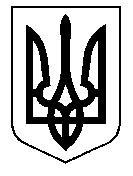 У К Р А Ї Н А Кам’янсько-Дніпровська міська радаКам’янсько-Дніпровського району Запорізької областіТридцять сьома  сесія восьмого скликанняР І Ш Е Н Н Я12 червня 2020 року         м.Кам’янка-Дніпровська                   № 31  Про внесення поправки в цільове призначення земельної ділянки по пров. Шульгіна, 19 а, м. Кам’янка-Дніпровська       Керуючись ст.26 Закону України «Про місцеве самоврядування в Україні» та ст.121 Земельного кодексу України, розглянувши заяву вх. № 447/05-18 від 04.06.2020 року спадкоємця Гречишникової Олександри Федорівни після померлого Гречишникова Володимира Олександровича про приведення державного акту на право приватної власності на землю для розвитку особистого підсобного господарства серія ЗП, зареєстрованого від 30.11.1994 року у відповідність до діючого законодавства та внесення поправки в цільове призначення земельної ділянки по пров. Шульгіна, 19 а, м. Кам’янка-Дніпровська, враховуючи рекомендації  постійної комісії з питань регулювання земельних відносин та охорони навколишнього середовища, подані документи, міська радаВИРІШИЛА:       Внести поправку в цільове призначення земельної ділянки по                   пров. Шульгіна, 19 а, м. Кам’янка-Дніпровська загальною площею 0,0580 га, в тому числі:- 0,0340 га - для будівництва і обслуговування житлового будинку, господарських будівель і споруд (присадибна ділянка);-  0,0240 га  -  для ведення особистого селянського господарстваз подальшою реєстрацією права власності на земельні ділянки, у зв’язку з оформленням спадщини гр-кою Гречишниковою Олександрою Федорівною після померлого Гречишникова Володимира Олександровича. Міський голова                                             	Володимир АНТОНЕНКО 